(©image venant de : www.astro52.com/sym/transche.jpg)LES TRANSFORMATIONS DU PLAN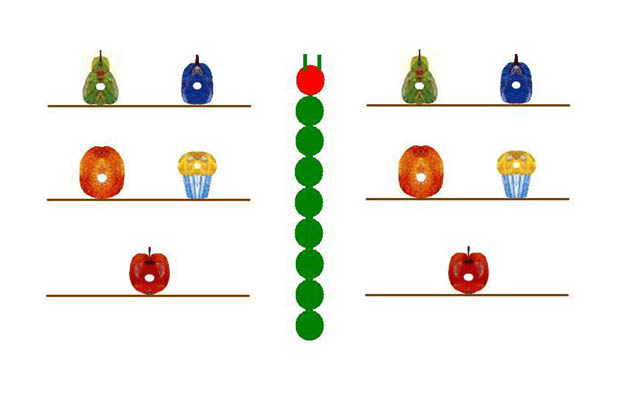 TRANSLATION (déplacement en gardant les mêmes mesures)SYMETRIE AXIALE (effet miroir, 2 formes isométriques)HOMOTETHIE (agrandissement ou réduction)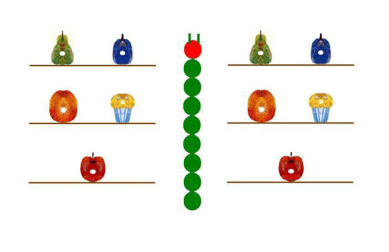 